ПОЛОЖЕНИЕ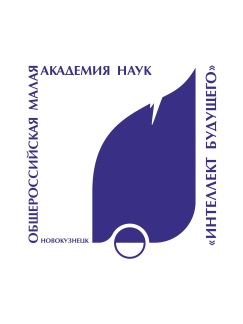 о  проведении региональнойнаучно- исследовательской  конференции  учащихся «Первые шаги»1.ОБЩИЕ ПОЛОЖЕНИЯ 1.1. Настоящее положение регламентирует:- порядок подготовки и проведения региональной научно- исследовательской  конференции  учащихся «Первые шаги»;- правила оформления нормативно-правовых локальных актов по подготовке и проведению региональной научно- исследовательской  конференции  учащихся.1.2. В конкурсных мероприятиях могут принимать учащиеся 1-4 классов, являющиеся учениками и воспитанниками муниципальных образовательных учреждений.1.3. Конференция проводится на основе положения, которое  отражает основные организационные и содержательные условия качественной подготовки, проведения и подведения ее итогов.1.4. Организатором  конференции является Комитет образования и науки администрации города Новокузнецка и Новокузнецкое отделение «Малая академия наук «Интеллект будущего», ФГБОУ ВО «Сибирский государственный индустриальный университет», Новокузнецкий институт (филиал) ФГБОУ ВО «Кемеровский государственный университет».1.5. Оргкомитет решает вопросы организации и проведения регионального этапа конференции, формирует жюри, определяет секции  конференции,  осуществляет общее руководство проведением конференции, подводит итоги.2. Разделы положения 2.1. Состав оргкомитета, сроки проведения этапов конференции, перечень секций утверждается приказом Комитета образования и науки администрации города Новокузнецка.2.2. Основная  цель конференции – популяризация  среди младших школьников интеллектуально - творческой деятельности.Задачи  исследовательской конференции:вовлечение младших школьников в исследовательскую и проектную деятельность;развитие творческого потенциала, умения и навыков самостоятельной работы; выявление творчески одаренных учащихся, занимающихся исследовательской деятельностью; привлечение общественного внимания к социально значимым проблемам.Исследовательские работы, выступления учащихся готовятся под руководством научного руководителя, которым может быть учитель-предметник, педагог дополнительного образования, родители.Работа может быть выполнена как одним автором, так и творческой группой, которая, как правило, включает не более 2 человек.Конференция проводится в три этапа:1 этап (школьный)- конференция в образовательных учреждениях2 этап (муниципальный)- конференция проводится в районах города, в образовательных учреждениях входящих в Новокузнецкое отделение «Малая академия наук «Интеллект будущего»3 этап (региональный) – конференция проводится Новокузнецким отделением МАН «Интеллект будущего»Во 2 и 3 этапе  могут участвовать победители и призеры предыдущих этапов, а также работы, рекомендованные на условиях доработки.В конференции могут принимать участие исследовательские работы по следующим направлениям: Русский языкЛитератураМатематикаИсторияОкружающий мир (экология, природоведение)Растительный мирЖивотный мирЗдоровье Информационные технологии, робототехникаКультура и традицииИстория и краеведениеИностранный языкТехнологияФизическая культураОсновы религиозных культур и светской этики2.3. Участниками являются учащиеся 1-4 классов.2.4. Требования к оформлению работы размещены на сайте http://www.dtkrupskoy.ru в разделе «Малая академия наук».Критерии оценки работ:Обоснование выбора темы, наличие проблемного вопроса.Умение сформулировать цель  и задачи, гипотезу (при необходимости).Умение выбрать методы исследования в соответствии с задачами.Умение применять логические операции.Соблюдение требований к оформлению работы.Критерии оценки доклада:Владение материалом.Ясность и четкость изложения результатов работы.Обоснованное использование  наглядных средств.Полнота и содержательность ответов на вопросы. Время выступления с докладом 7-8 минут.2.5. Сроки проведения. Даты приема заявок с  20.02. 2019 г,  проведение очной защиты - 23.03.2019г. с 10:00. 2.6. Условия участия.За 3 недели до 3 этапа в оргкомитет конференции необходимо представить:Заявку на участие в двух экземплярах.Работу в печатном варианте (работы не возвращаются).Члены жюри оценивают только очное участие в конференции.2.7. Дополнительные условия участия по телефону: 8- 951-164-73-09 – Грудинина Анастасия Евгеньевна8-913-301-17- 73 – Томми Светлана Сергеевна2.8. Награждение победителей.Участникам, набравшим наибольшее количество баллов, вручаются дипломы  1,2,3 степени. 2.9. Контакты:Адрес: 654018, г. Новокузнецк, ул. Циолковского, 78-а, Дворец детского (юношеского) творчества им. Н.К. Крупской, каб. № 27.Телефон: 8- 951-164-73-09 – Грудинина Анастасия Евгеньевна                 8-913-301-17- 73 – Томми Светлана СергеевнаE- mail: dt-krupskoy@yandex.ru2.10. Форма заявок.Заявка*Особые требования для участия (для участников с ОВЗ, техническое оснащение секции)Фамилия, имя, отчество участникаОУ (адрес, индекс телефон), классТемаРуководитель (Ф.И.О., должность, место работы, сотовый телефон)Секция 